Irregular verbs are many! Here are some of the common ones.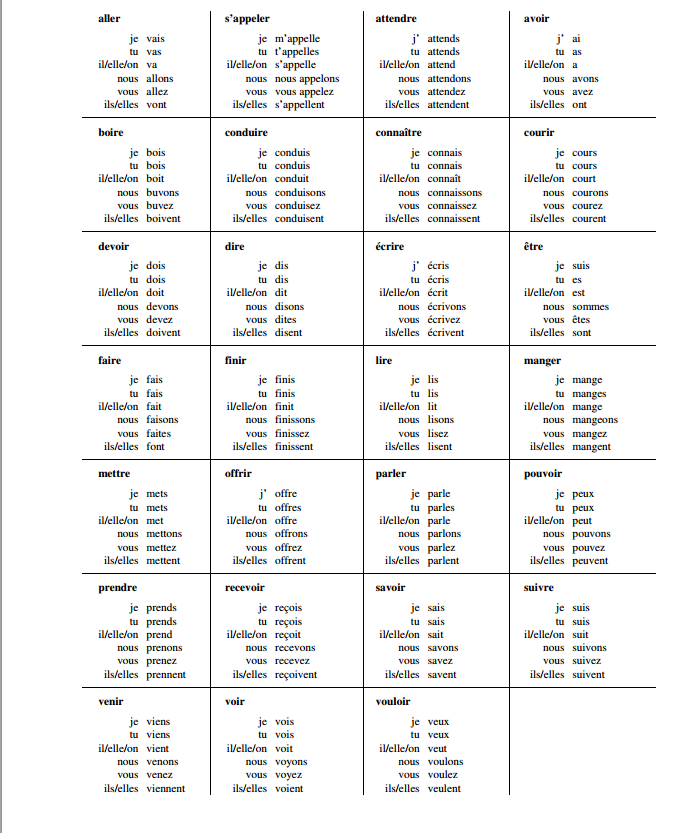 To conjugate an -ER verb in the present tense, remove the infinitive ending and then add the appropriate endings. For example, here are the present tense conjugations for the regular -ER verbs parler (to speak), donner (to give), and visiter (to visit):To conjugate an -ER verb in the present tense, remove the infinitive ending and then add the appropriate endings. For example, here are the present tense conjugations for the regular -ER verbs parler (to speak), donner (to give), and visiter (to visit):To conjugate an -ER verb in the present tense, remove the infinitive ending and then add the appropriate endings. For example, here are the present tense conjugations for the regular -ER verbs parler (to speak), donner (to give), and visiter (to visit):To conjugate an -ER verb in the present tense, remove the infinitive ending and then add the appropriate endings. For example, here are the present tense conjugations for the regular -ER verbs parler (to speak), donner (to give), and visiter (to visit):To conjugate an -ER verb in the present tense, remove the infinitive ending and then add the appropriate endings. For example, here are the present tense conjugations for the regular -ER verbs parler (to speak), donner (to give), and visiter (to visit):To conjugate an -ER verb in the present tense, remove the infinitive ending and then add the appropriate endings. For example, here are the present tense conjugations for the regular -ER verbs parler (to speak), donner (to give), and visiter (to visit):PronounEndingparler > parl-donner > donn-visiter > visit- je -eparledonnevisite tu -esparlesdonnesvisites il -eparledonnevisite nous -onsparlonsdonnonsvisitons vous -ezparlezdonnezvisitez ils -entparlentdonnentvisitentTo conjugate an -IR verb in the present tense, remove the infinitive ending and then add the appropriate endings. For example, here are the present tense conjugations for the regular -IR verbs choisir (to choose), finir (to finish), and réussir (to succeed):To conjugate an -IR verb in the present tense, remove the infinitive ending and then add the appropriate endings. For example, here are the present tense conjugations for the regular -IR verbs choisir (to choose), finir (to finish), and réussir (to succeed):To conjugate an -IR verb in the present tense, remove the infinitive ending and then add the appropriate endings. For example, here are the present tense conjugations for the regular -IR verbs choisir (to choose), finir (to finish), and réussir (to succeed):To conjugate an -IR verb in the present tense, remove the infinitive ending and then add the appropriate endings. For example, here are the present tense conjugations for the regular -IR verbs choisir (to choose), finir (to finish), and réussir (to succeed):To conjugate an -IR verb in the present tense, remove the infinitive ending and then add the appropriate endings. For example, here are the present tense conjugations for the regular -IR verbs choisir (to choose), finir (to finish), and réussir (to succeed):To conjugate an -IR verb in the present tense, remove the infinitive ending and then add the appropriate endings. For example, here are the present tense conjugations for the regular -IR verbs choisir (to choose), finir (to finish), and réussir (to succeed):To conjugate an -IR verb in the present tense, remove the infinitive ending and then add the appropriate endings. For example, here are the present tense conjugations for the regular -IR verbs choisir (to choose), finir (to finish), and réussir (to succeed):To conjugate an -IR verb in the present tense, remove the infinitive ending and then add the appropriate endings. For example, here are the present tense conjugations for the regular -IR verbs choisir (to choose), finir (to finish), and réussir (to succeed):To conjugate an -IR verb in the present tense, remove the infinitive ending and then add the appropriate endings. For example, here are the present tense conjugations for the regular -IR verbs choisir (to choose), finir (to finish), and réussir (to succeed):To conjugate an -IR verb in the present tense, remove the infinitive ending and then add the appropriate endings. For example, here are the present tense conjugations for the regular -IR verbs choisir (to choose), finir (to finish), and réussir (to succeed):To conjugate an -IR verb in the present tense, remove the infinitive ending and then add the appropriate endings. For example, here are the present tense conjugations for the regular -IR verbs choisir (to choose), finir (to finish), and réussir (to succeed):PronounPronounEndingEndingchoisir > chois-finir > fin-finir > fin-réussir > réuss-réussir > réuss- je je -is -ischoisisfinisfinisréussisréussis tu tu -is -ischoisisfinisfinisréussisréussis il il -it -itchoisitfinitfinitréussitréussit nous nous -issons -issonschoisissonsfinissonsfinissonsréussissonsréussissons vous vous -issez -issezchoisissezfinissezfinissezréussissezréussissez ils ils -issent -issentchoisissentfinissentfinissentréussissentréussissentTo conjugate an -RE verb in the present tense, remove the infinitive ending and then add the appropriate endings. For example, here are the present tense conjugations for the regular -RE verbs descendre (to descend), perdre (to lose), and vendre (to sell):To conjugate an -RE verb in the present tense, remove the infinitive ending and then add the appropriate endings. For example, here are the present tense conjugations for the regular -RE verbs descendre (to descend), perdre (to lose), and vendre (to sell):To conjugate an -RE verb in the present tense, remove the infinitive ending and then add the appropriate endings. For example, here are the present tense conjugations for the regular -RE verbs descendre (to descend), perdre (to lose), and vendre (to sell):To conjugate an -RE verb in the present tense, remove the infinitive ending and then add the appropriate endings. For example, here are the present tense conjugations for the regular -RE verbs descendre (to descend), perdre (to lose), and vendre (to sell):To conjugate an -RE verb in the present tense, remove the infinitive ending and then add the appropriate endings. For example, here are the present tense conjugations for the regular -RE verbs descendre (to descend), perdre (to lose), and vendre (to sell):To conjugate an -RE verb in the present tense, remove the infinitive ending and then add the appropriate endings. For example, here are the present tense conjugations for the regular -RE verbs descendre (to descend), perdre (to lose), and vendre (to sell):To conjugate an -RE verb in the present tense, remove the infinitive ending and then add the appropriate endings. For example, here are the present tense conjugations for the regular -RE verbs descendre (to descend), perdre (to lose), and vendre (to sell):To conjugate an -RE verb in the present tense, remove the infinitive ending and then add the appropriate endings. For example, here are the present tense conjugations for the regular -RE verbs descendre (to descend), perdre (to lose), and vendre (to sell):To conjugate an -RE verb in the present tense, remove the infinitive ending and then add the appropriate endings. For example, here are the present tense conjugations for the regular -RE verbs descendre (to descend), perdre (to lose), and vendre (to sell):To conjugate an -RE verb in the present tense, remove the infinitive ending and then add the appropriate endings. For example, here are the present tense conjugations for the regular -RE verbs descendre (to descend), perdre (to lose), and vendre (to sell):To conjugate an -RE verb in the present tense, remove the infinitive ending and then add the appropriate endings. For example, here are the present tense conjugations for the regular -RE verbs descendre (to descend), perdre (to lose), and vendre (to sell):PronounEndingEndingdescendre > descend-descendre > descend-descendre > descend-perdre > perd-perdre > perd-vendre > vend-vendre > vend- je -s -sdescendsdescendsdescendsperdsperdsvendsvends tu -s -sdescendsdescendsdescendsperdsperdsvendsvends il - -descenddescenddescendperdperdvendvend nous -ons -onsdescendonsdescendonsdescendonsperdonsperdonsvendonsvendons vous -ez -ezdescendezdescendezdescendezperdezperdezvendezvendez ils -ent -entdescendentdescendentdescendentperdentperdentvendentvendent